第５回OGAKIスポーツフェスティバル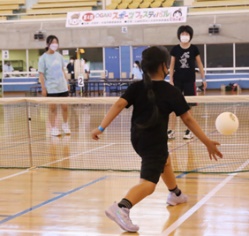 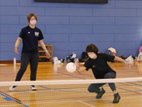 1.日　　時　令和５年６月１１日（日）受付８:30　開始 9:15～2.場　　所　大垣市総合体育館 第１体育館3.対　　象　大垣市内に在住または在勤されている方4.チーム編成　１チーム2名で参加（性別、年齢を問わない）　　　　　　※初めての方でも試合前のルール説明と少しの練習で楽しむことができます。5.注意事項　大会当日は、午前９時00分までに会場にて受付をお願いします。6.申込方法　・申込用紙にご記入の上、大垣市体育連盟事務局までお申し込みください。・Eメールでのお申込の場合は、必要事項を必ず明記願います。・郵送やFAXでも申込可能です。・必ず連絡先のご記入をお願いします。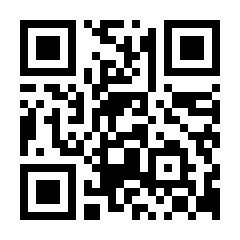 7.　提出期限　　令和5年５月21日（日）代表者名連絡先（携帯）チーム名(校区名)NO氏　　名年齢性　別住所（町名まで）備考1男・女1男・女2男・女2男・女3男・女3男・女